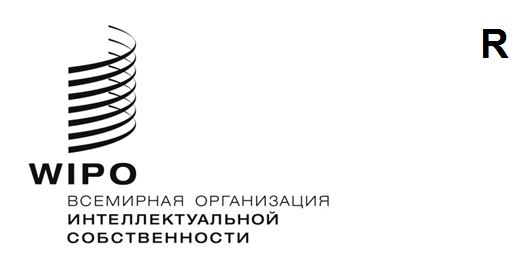 PCT/WG/17/18ОРИГИНАЛ: АНГЛИЙСКИЙДАТА: 7 февраля 2024 годаРабочая группа по Договору о патентной кооперации (PCT)Семнадцатая сессияЖенева, 19–21 февраля 2024 годаЦелевая группа по перечням последовательностей: отчет о ходе работыДокумент подготовлен Европейским патентным ведомством Справочная информацияЦелевая группа по перечням последовательностей была создана Комитетом по стандартам ВОИС (КСВ) на его первой сессии (25–29 октября 2010 года) для выполнения задачи № 44 (см. пункт 29 документа CWS/1/10):«Подготовить рекомендацию по представлению перечней нуклеотидных и аминокислотных последовательностей с использованием расширяемого языка разметки (XML) для ее принятия в качестве стандарта ВОИС.  Предлагаемый текст нового стандарта ВОИС должен быть дополнен сообщением о последствиях принятия такого стандарта для применения текущего стандарта ВОИС ST.25, включая предложения об изменениях, которые необходимо внести в стандарт ST.25».Целевой группе было также поручено:«Провести консультации с соответствующим Органом PCT относительно возможных последствий такого стандарта для приложения C к Административной инструкции к РСТ».Обязанности руководителя Целевой группы были возложены на Европейское патентное ведомство (ЕПВ); новый стандарт под названием «стандарт ВОИС ST.26» был официально принят на четвертой возобновленной сессии КСВ (CWS/4BIS) в марте 2016 года. На пятой сессии Комитета Международное бюро информировало КСВ о том, что разработает новое общее программное приложение, позволяющее заявителям составлять перечни последовательностей и проверять их на соответствие требованиям стандарта ВОИС ST.26.  В этой связи КСВ одобрил предложение изменить формулировку задачи № 44: «Оказать поддержку Международному бюро путем его информирования о требованиях и мнениях пользователей об инструменте составления и проверки текста заявок в рамках применения стандарта ST.26; оказать поддержку Международному бюро при последующем пересмотре Административной инструкции к PCT и подготовить необходимые поправки к стандарту ВОИС ST.26 по поручению КСВ».На пятьдесят третьей сессии Ассамблеи PCT в октябре 2021 года были приняты поправки к Инструкции к РСТ для внедрения стандарта ВОИС ST.26 в правовую базу PCT (см. приложение II к документу PCT/A/53/3 и пункты 23–25 отчета о работе сессии, документ PCT/A/53/4).  Генеральная Ассамблея ВОИС на своей пятьдесят четвертой сессии в октябре 2021 года утвердила 1 июля 2022 года в качестве новой даты радикального перехода на стандарт ВОИС ST.26 на национальном, региональном и международном уровнях (см. документ WO/GA/54/14 и пункты 178–183 отчета о работе сессии, документ WO/GA/54/15).Отчет о ходе работы Вступление стандарта ВОИС ST.26 в силу и его дальнейший пересмотрСтандарт ВОИС ST.26 вступил в силу 1 июля 2022 года вместе с поправками к Инструкции к РСТ, Административной инструкции к РСТ, включая соответствующие бланки, а также Руководству PCT для получающих ведомств и Руководству РСТ по проведению международного поиска и международной предварительной экспертизы. Последний раз стандарт ВОИС ST.26 был пересмотрен в декабре 2023 года на одиннадцатой сессии КСВ, эта версия вступит в силу 1 июля 2024 года (версия 1.7) (см. документ CWS/11/3 и пункты 49 и 50 документа CWS/11/27 «Резюме председателя» сессии).  В рамках этого пересмотра в приложение VI документа «Руководство пользователя» были добавлены два новых примера, а также был внесен ряд уточнений, связанных с единообразием используемой терминологии, и ряд поправок редакционного характера. Пакет программных продуктов WIPO Sequence Международное бюро разработало набор программных инструментов, позволяющих заявителям на изобретения составлять перечни последовательностей, отвечающие требованиям стандарта ВОИС ST.26, а патентным ведомствам проверять такие представленные данные на предмет соответствия стандарту ВОИС ST.26:(a)	WIPO Sequence – это приложение для составления и проверки последовательностей для заявителей (автономное приложение для ПК); и (b)	WIPO Sequence Validator – это приложение для проверки файлов для ведомств ИС, работающее в автономном режиме на базе сети ведомств ИС (веб-сервис, интегрированный в информационную систему каждого из ведомств ИС для проверки представленных перечней последовательностей на предмет соответствия требованиям стандарта ВОИС ST.26).Приложение WIPO Sequence версии 2.3.0 доступно для загрузки на веб-сайте ВОИС .  Патентные ведомства могут получить в свое распоряжение WIPO Sequence Validator, связавшись с Международным бюро по следующему адресу электронной почты: wiposequence@wipo.int. Планируется, что новая версия WIPO Sequence выйдет в начале 2024 года; главным образом она призвана улучшить работу сервиса WIPO Sequence Validator, сохранив его текущие функции.  Пользователям рекомендуется обновлять пакет программных инструментов WIPO Sequence Suite, как только становится доступна новая версия, чтобы уменьшить вероятность возникновения проблем при подаче перечней последовательностей.В целях помощи пользователям Международное бюро также сотрудничает с патентными ведомствами для создания базы знаний с ответами на часто задаваемые вопросы и решениями для распространенных проблем.  Данная база знаний, известная как База знаний по WIPO Sequence и стандарту ST.26, находится в свободном доступе с 1 июня 2022 года .Пользователям WIPO Sequence предлагается подписаться на новую рассылку по списку адресов электронной почты для получения важных объявлений и информации об обновлениях программного обеспечения и связанных с ним вопросах.  При загрузке программного обеспечения с домашней страницы WIPO Sequence пользователям будет предложено зарегистрироваться для получения рассылки . Кроме того, Международное бюро разработало учебные материалы на английском, арабском, испанском, китайском, корейском, немецком, португальском, русском, французском и японском языках и организовало ряд учебных вебинаров для заявителей по приложению WIPO Sequence и для патентных ведомств по использованию веб-сервиса WIPO Sequence Validator.  Записи этих учебных мероприятий доступны на странице «Вебинары по стандартам ВОИС» .Обновление описания задачи На одиннадцатой сессии КСВ в декабре 2023 года было принято решение изменить описание задачи № 44 с тем, чтобы учесть внедрение стандарта ВОИС ST.26 и начало полноценного функционирования набора программных инструментов WIPO Sequence, следующим образом:«Оказывать поддержку Международному бюро путем тестирования новых версий в зависимости от имеющихся ресурсов и информирования его об отзывах пользователей о пакете программных продуктов WIPO Sequence и готовить необходимые поправки к стандарту ВОИС ST.26».План работы Оказание поддержки Международному бюро путем дальнейшего участия в тестировании новых версий и передачи отзывов пользователей касательно их опыта использования набора программных инструментов WIPO Sequence. Оказание поддержки Международному бюро и Целевой группе по цифровому преобразованию в деле разработки стандарта ВОИС в отношении формата пакетов данных для электронного обмена приоритетными документами и заверенными копиями.  Этот новый стандарт поможет ведомствам обеспечить передачу перечней последовательностей в формате стандарта ВОИС ST.26 .  Провести подготовительную работу для дальнейшего пересмотра стандарта ВОИС ST.26, если потребуется, в целях дальнейшего содействия его применению ведомствами и заявителями при обеспечении его соответствия требованиям консорциумов «Международное сотрудничество баз данных о нуклеотидных последовательностях» (INSDC) и UniProt.Рабочей группе предлагается принять к сведению содержание настоящего документа.[Конец документа]